STATE OF MINNESOTA	FIRST MEETINGHOUSE OF REPRESENTATIVES	NINETY-THIRD SESSION	VETERANS AND MILITARY AFFAIRS FINANCE & POLICY COMMITTEEMINUTESRepresentative Newton, Chair of the Veterans and Military Affairs Finance & Policy Committee, called the meeting to order at 01:00 p.m., on January 9, 2023 in Room 5 of the State Office Building.The Committee Legislative Assistant noted the roll.Members present:Newton, Jerry, ChairElkins, Steve, Vice-ChairBliss, Matt LeadClardy, Mary FrancesCoulter, NathanGreenman, EmmaLislegard, DaveNorris, MattBennett, PeggyHudella, ShaneOlson, BjornWeins, MarkA quorum was present.Introductions by members and committee staff.Chair Newton moved that HF 45 be rereferred to the House Judiciary Finance and Civil Law Committee. HF 45 (Feist) Assessment process established to determine if current and former members of the military charged with offenses are eligible for deferred prosecution.Author Testifiers: 	Ryan Else, MACDCChair Newton renewed his motion that HF 45 be rereferred to The House Judiciary Finance and Civil Law Committee.Presentation by the Department of Veteran Affairs.	Commissioner Larry HerkePresentation by the Department of Military Affairs.	Maj. Gen. Shawn Manke, Adjutant General of the Minnesota National Guard	Don Kerr, Executive Director Minnesota Department of Military AffairsThe meeting was adjourned at 2:38 PM. 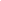 						      Rep. Jerry Newton, CHAIR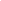 						      Robin Schmidt, Committee Legislative Assistant